ADDENDUM 2 -  TO PRODUCTIVITY COMMISSION DRAFT REPORT 2018TRANSITIONAL MANAGEMENT OF OUR DEFENCE FORCE PERSONNELIt is with much disgust I write this addition to the draft report. Today I have assisted an ex soldier with his DVA claims. The soldier has had some claims accepted under the DRCA and MRCA. The soldier has had problems receiving Incapacity Payments from the DVA . He has been told by the DVA that they cannot pay this payment, due to his Defence Documentation missing the Discharge Certificate.Defence ( Army Office this time) had neglected to complete, or had misplaced or lost the said documentation. They have informed the ex serviceman that they have NO RECORD of him being discharged from the Army. They do have a record of him serving. ( perhaps he should turn up at Kapooka ready for work?)I conducted a in depth interview and found that he was never informed of having to submit his advice to Comsuper (MSBS) that he was being discharged from Army, on the grounds of Medical Discharge, unfit for service due to medical conditions. The normal time (as it stands now) to submit the document to MSBS is at least 6 weeks prior to discharge. In this case, regardless of if he were informed, he could not have submitted the form in time as this veteran had only 2 weeks notice to be gone; ie discharged. He was informed of nothing other than having his claim to the DVA submitted prior to his discharge.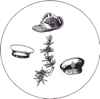 This scenario has played out many times since the inception of ‘Transitional Management’. It does not seem to stop. The Defence Force seems to want to get the dischargees out of their hair ASAP. They are an administrative burden to Defence.Before any real improvements to Transition can be made, Army, Nay and Air Force should have ONE set of rules and procedures to adhere to. If there is to be a ‘Joint Transition Command’, then all three services must be made to be compliant with directives issued. At present, the system is woeful, and no such thing as slipping through the cracks. The cracks are more like the GRAND CANYON with hundreds falling through. This must be rectified, URGENTLY.  Bob Bak -President